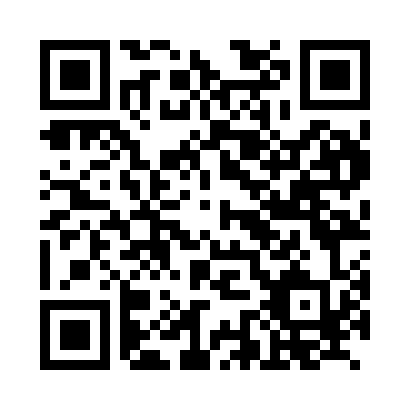 Prayer times for Altengraben, GermanyWed 1 May 2024 - Fri 31 May 2024High Latitude Method: Angle Based RulePrayer Calculation Method: Muslim World LeagueAsar Calculation Method: ShafiPrayer times provided by https://www.salahtimes.comDateDayFajrSunriseDhuhrAsrMaghribIsha1Wed3:105:511:235:278:5511:252Thu3:105:501:235:288:5711:283Fri3:095:481:225:298:5811:284Sat3:085:461:225:299:0011:295Sun3:075:441:225:309:0211:306Mon3:065:421:225:319:0411:307Tue3:065:401:225:319:0511:318Wed3:055:381:225:329:0711:329Thu3:045:361:225:339:0911:3210Fri3:035:351:225:349:1011:3311Sat3:035:331:225:349:1211:3412Sun3:025:311:225:359:1411:3513Mon3:015:301:225:369:1511:3514Tue3:015:281:225:369:1711:3615Wed3:005:261:225:379:1911:3716Thu2:595:251:225:379:2011:3717Fri2:595:231:225:389:2211:3818Sat2:585:221:225:399:2311:3919Sun2:585:201:225:399:2511:4020Mon2:575:191:225:409:2611:4021Tue2:575:171:225:419:2811:4122Wed2:565:161:225:419:2911:4223Thu2:565:151:225:429:3111:4224Fri2:555:141:235:429:3211:4325Sat2:555:121:235:439:3411:4426Sun2:545:111:235:439:3511:4427Mon2:545:101:235:449:3611:4528Tue2:545:091:235:449:3811:4529Wed2:535:081:235:459:3911:4630Thu2:535:071:235:469:4011:4731Fri2:535:061:235:469:4111:47